Westview Community OrganizationDATE: June 7, 2021- 7:02 pmVirtual Meeting via ZoomCall to Order – President Jason Hudgins called the meeting to order at 7:02 pm.Reflective Thoughts – Rosalyn Lamb Ms. Rosalyn was not present, so Jason called for a moment of silence to remember the individuals who recently lost their lives in our community.  Reading and Approval of the MinutesMotion to Approve – The video was posted in lieu of typed minutes. There were no objections, therefore the minutes were approved.Public Safety Update- Zone 4- Crime statistics provided by Cpt. Cantin3 murders: -RDA/Cascade- A homeless man was stabbed by Q-Time.-Emerald Ave- A sixty-year-old man was shot in a car between the hours of 2am-3am. The APD is trying to arrange a neighborhood canvass to get more information.-Oakland City Park- A woman was stabbed at 5am. The boyfriend was arrested and is in custody. Car thefts remain an issue! As a result, community members were encouraged to remain vigilant and aware of their surroundings. Captain Cantin’s email address: Jcantin@atlantaga.gov	Public Safety Committee- Toya Lester    i. Toya shared that a police officer ran into a light pole in the area. Moreover, she contacted the APD and is awaiting a response from Zone 4. *Capt. Cantin responded in his address to the community by revealing that it is believed the officer had a medical emergency which resulted in the light pole incident.*ii. Toya reminded the community to remain alert regarding what is left in vehicles and to keep porch lights on to deter possible break-ins. In addition, the community was encouraged to call and report all incidents.Treasurer’s Report – Nir LevyThe report was accepted as written.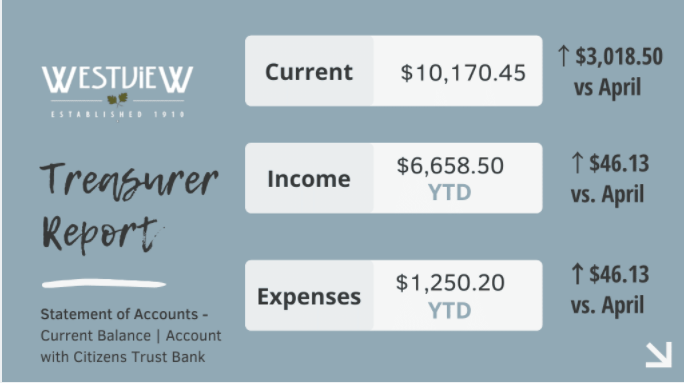          Nir reviewed the treasurer’s report and provided the following updates:-The community received a 2nd payment from the grant. -The sale of the Stokes property should be finalized this month which will increase the amount of funds in our account. Old BusinessWCO Meeting Format- The executive board voted to remain in the virtual platform to host the WCO meetings. A decision will be made if we meet in-person in October for elections. Also, the executive board voted to keep the video as official meetings. WCO meeting format vote results-81% Yes-3% No-9% Abstentions        b. Executive Summary- Jason Hudgins is officially stepping down as president of the WCO and    Shayna Barley has been nominated as the vice-president. In addition, Dustin Mitchell-Scott will assume the role of president of the WCO after the sale of the Stokes property. Shayna Barley to assume the role of VP vote results-82% Yes-0% No-18% Abstentions New BusinessZoning - 549 Langhorn Street - Deferredi. The plans for this property have been deferred so the builders can go back and add more parking.       b. Zoning- 525 Langhorn  Street-July              i. The plans for this property have been approved and will be voted on next month. It will then     go to the NPU-T in August. c. Westview Votes- Larry Carter- District 4i. A candidate survey was created by Jill to serve as a basis for conversations between candidates and constituents. Candidates will be required to answer questions on paper prior to speaking to community members. There will be candidates in District 4 coming to the July and August meetings to speak and share their platform. ii. Candidate Larry Carter of District 4 spoke to the community about his focus areas which are listed below:-housing affordability-inclusive development -public safetyiii. Larry Carter’s website is www.larrycartermovingforward.com iv. Miriam Archibong spoke to the community on behalf of her mother Councilwoman Archibong . She has 20+ years of experience in the Edgewood Retail District, as well as downtown. To get more information, please visit, www.Archibongforatl.com v. Councilwoman Winslow provided an update on Enota Park. She shared that the Beltline is in control of Enota Park and will schedule a meeting with the WCO to explain what is happening with progression. If you have any questions, contact Councilwoman Winslow at 404-216-1701. d. Community Marketingi. The community marketing plan was created by Dustin, Shayna, and Nir. It was discovered that the mailer is too expensive to mail. However, door hangers are more affordable. The timeline for this event is in July. If you are interested in volunteering to distribute door hangers send an email to president@westviewatlanta.org Committee ReportsExecutive- Jason Hudgins, Dustin Mitchell Scott i. The July meeting will be July 12th instead of July 5th due to the 4th of July holiday. ii. There have been several complaints about the old Dollar Tree location due to the stadium lights, which are not  permitted. The concerns have been heard and are being handled. iii. A special shout-out was given to Angela Clyde and her father, pastor Willie Clyde of Pathways Church for their service in meeting the needs of the community in relation to the Covid-vaccine. iv.  Jason shared that Marta is looking to partner with the community. In addition, the following fundraiser ideas were presented: hosting an event at ASW, garden walkway bricks to memorialize individuals, families, etc., and sign toppers with the new Westview design.        b. Communications & Events- Ann Bailey                i. There are currently no updates. However, Ann informed the community that planning will begin for Pride. To volunteer, send an email to communications@westviewatlanta.org c. Zoning- Doug Stine         i. Doug informed the community that zoning meetings are held the 3rd Monday of each month. *There will be an emergency meeting on Langhorn.          ii. In July, the community will hear from the group working on the Langhorn church. In addition, South Gordon/RDA are looking to rezone. Moreover, North & South Olympian does not have any request to combine properties currently. It is important to note that if the properties are purchased no one can prevent them from building on the land. d. Beautification- Winston Mitchell Scott- The community space has been cleared. There will be  a meeting June 10th  at 7pm. Please join to discuss the next steps for the community space. e. Westview Votes- Jill Alikonis- i. Jill shared the voter cancellations as outlined below. The link to the AJC article on voter cancellations is included here https://www.ajc.com/politics/mass-georgia-voter-cancellations-begin-using-info-from-other states/OIF7GU477ZFWXPUWFFL36Q7JY4/?outputType=amp&__twitter_impression=true&fbclid=IwAR0hwTMwfdnxCIVwXBfb2MmBH6UTeMJMH1xH78rSXAIW_la2nmkv8tOqwO8 -Early May: 12, 000 deceased voters will be removed. -May- June: Notices will be mailed to approximately 101, 000 voters who have not participated in elections for nine years. They will have 40 days to respond before they are cancelled. -June-July: Notices will be mailed to 194, 000 voters who have not participated in elections for five years. They will have 40 days to respond before they are cancelled.-July: Notices will be mailed to 244, 000 voters that appear to have moved to other states based on their voter registration and driver’s license information. Voters will have 40 days to respond before they are cancelled. -July-August: Notices will be mailed to 472,000 voters who filled out national change of address forms. Voters will have 40 days to respond before they are cancelled. *Jill encouraged community members to have family members and friends return the letter updating their voter status.* ii. Voter registration deadline- Voters within the city of Atlanta who have registered by October 4th, 2021, will vote to fill the following offices:Mayor (1)City Council President (1)City Council Members (15)Board of Education Members (9)Retain Municipal Court Judges (10)Also, a reminder was given about the November 2nd City Council/Mayoral race. f. Development- Shayna Barley- Shayna had a conversation with the Arthur Blank Foundation and they agreed to help in needed areas. Moreover, Shayna suggested to the community to establish a separate board to focus on fundraising. To join this committee, email Shayna at development@westviewatlanta.org g. NPU & Advocacy- Robyn Turner- Robyn did not have any updates but reminded the community to attend the NPU-T meetings the 2nd Wednesday of each month.h. Youth- Kimberly Boykins- There were no updates provided. i. Seniors- Wesley Benjamin- Mr. Benjamin asked the community to let him know of any seniors in the neighborhood. To provide the requested information, send an email to president@westviewatlanta.org       9. Community Concerns, Questions and Announcements       i. Commissioner Natalie Hall’s office representative Demetrius Myatt shared that 40 million of the 206 million Cares Act money was received. However, the resolution did not pass for those funds to be distributed in the community. When the other funds come in, they will be used for rental assistance and to meet the various needs of the community. Moreover, food distribution has ended. However, Hall’s office is in contact with the Atlanta Dream & Atlanta Hawks to partner to continue providing this great service to the community.       ii. NPUniversity is upcoming from Hall’s office to educate the community regarding how the county government works for you.      iii. Commissioner Hall’s contact information- 404-822-9165                                                                                                Demetrius .myatt@fultoncountyga.gov      iv. Acacia Morton-Mack of MCCRI shared the various camps and programs offered to the youth as outlined below. If you are interested in volunteering email acacia.mortonmack@morehouse.edu -Juneteenth event in which notable/influential African American writers will be recognized. -There will be two camps in June and July (virtual & self-paced)-The Strong Start reading program (volunteers are still needed)v. There is a volunteer opportunity with Open Hand Atlanta, which is a company that packs meals and delivers them to residents.  To volunteer visit the following link: https://openhandatlanta.org/volunteer/ a 2-hr. max time frame is needed to deliver meals. You may also call 404-872-8089 for volunteer opportunities. 10. Adjournment – The meeting was adjourned at 8:36 pm.Community Reminders6/9 NPU-T Meeting 7pm via zoom – www.nputatlanta.com7/12 July WCO Meeting 7pm via ZOOM